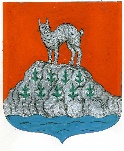 АДМИНИСТРАЦИЯ МУНИЦИПАЛЬНОГО ОБРАЗОВАНИЯСЕВАСТЬЯНОВСКОЕ СЕЛЬСКОЕ ПОСЕЛЕНИЕМУНИЦИПАЛЬНОГО ОБРАЗОВАНИЯПРИОЗЕРСКИЙ МУНИЦИАЛЬНЫЙ РАЙОН ЛЕНИНГРАДСКОЙ ОБЛАСТИП О С Т А Н О В Л Е Н И Еот 14 января  2021 года                                                                                 № 5В целях реализации на территории Ленинградской области государственной программы Российской Федерации «Комплексное развитие сельских территорий», руководствуясь приказом Министерства строительства и жилищно-коммунального хозяйства Российской Федерации от 24 декабря 2020 года № 852/пр «О нормативе стоимости одного квадратного метра общей площади жилого помещения по Российской Федерации на первое полугодие 2021 года и показателях средней рыночной стоимости одного квадратного метра общей площади жилого помещения по субъектам Российской Федерации на I квартал 2021 года», Методическими рекомендациями по определению норматива стоимости одного квадратного метра общей площади жилья в муниципальных образованиях Ленинградской области и стоимости одного квадратного метра общей площади жилья на сельских территориях Ленинградской области, утвержденными распоряжением комитета по строительству  Ленинградской области от 13 марта 2020 года № 79 «О мерах по обеспечению осуществления полномочий комитета по строительству Ленинградской области по расчету размера субсидий и социальных выплат, предоставляемых на строительство (приобретение) жилья за счет областного бюджета Ленинградской области в рамках реализации на территории Ленинградской области мероприятий государственных программ Российской Федерации  «Обеспечение доступным и комфортным жильем и коммунальными услугами граждан Российской Федерации» и «Комплексное развитие сельских территорий», Уставом муниципального образования Севастьяновское сельское поселение, администрация муниципального образования Севастьяновское сельское поселение муниципального образования  Приозерский муниципальный район Ленинградской областиПОСТАНОВЛЯЕТ:         1.Утвердить  стоимость одного квадратного метра общей площади жилья в сельской местности  на  2021 год по муниципальному образованию Севастьяновское сельское поселение в размере 40520 рублей 00 копеек, согласно Приложению №1.2. Довести до сведения населения, проживающего на территории муниципального образования  Севастьяновское сельское  поселение муниципального образования Приозерский муниципальный район Ленинградской области, настоящее постановление путём его опубликования в средствах массовой информации.        3.Настоящее постановление вступает в силу с даты его официального опубликования.        4. Контроль за исполнением постановления оставляю за собой.Глава администрации МОСевастьяновское сельское поселение                                      О.Н. ГерасимчукПриложение 1к постановлению администрации МО Севастьяновское сельское поселение  муниципального образованияПриозерский муниципальный район ЛОот 14 января 2021 года № 5  РАСЧЕТстоимости одного квадратного метра общей площади жилья на 2021 год на территории муниципального образования Севастьяновское сельское поселениеПриозерского муниципального районаЛенинградской области»В соответствии со сведениями по реализации в МО Приозерский муниципальный район в рамках государственной программы Российской Федерации «Комплексное развитие сельских территорий» за 2020 год на территории МО Севастьяновское сельское поселение:1. (3 чел.) 2 912 000,00; 72,8 кв.м. - Приозерский р-н, Ларионовское СП, п. Починок, ул. Леншоссе, д. 31, к. 2, кв. 11.Расчет фактической стоимости 1 кв. м. общей площади жилья на территории поселения Ленинградской области (ФСТ кв. м) производится по формуле:ФСТ кв. м =ФСТЖ/Пл. * И, где:ФСТ кв. м - фактической стоимости 1 кв. м. общей площади жилья на территории поселения Ленинградской области (в конкретном муниципальном образовании);ФСТЖ – фактическая стоимость жилого помещения, построенного (приобретенного) гражданами в течении года, предшествующего планируемому году реализации программы;Пл. – общая площадь жилого помещения, постоянного (приобретенного) гражданами в течении года, предшествующего планируемому году реализации программы;И – прогнозный уровень инфляции, установленный в субъекте Российской Федерации на очередной (планируемый) финансовый год.ФСТЖ = ∑ ФСТЖмо / G = 2 912 000,00 руб.;G - 1 семья в 2020 году на территории МО Севастьяновское сельское поселение реализовали свое право по государственной программе Российской Федерации «Комплексное развитие сельских территорий»Пл. = 72,8 кв.м.;Прогнозный уровень инфляции, установленный в Ленинградской области на данный период, составляет – 101,3.ФСТ кв. м = 2 912 000,00 /72,8 = 40 000,00 * 1,013= 40520,00 рублей.«Об утверждении стоимости одного квадратного метра общей площади жилья на 2021 год на территории муниципального образования Севастьяновское сельское поселениеПриозерского муниципального районаЛенинградской области»